Monday 11th January 2020 1e predict what might happen on the basis of what has been read so far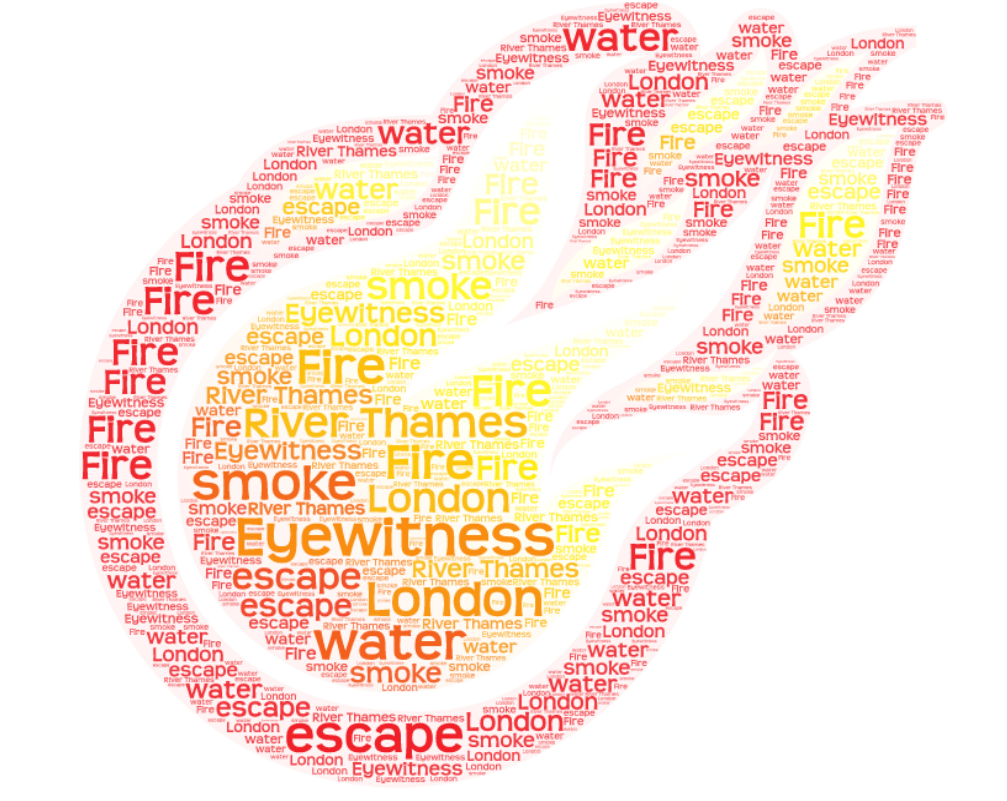 I predict that…. I believe that… After speaking to my partner, I believe that…________________________________________________________________________________________________________________________________________________________________________________________________________________________________________________________________________________________________________________________________________________________________________________________________________________________________________________________________________________________________________________________________________________________________________________________________________________________________________________________________________________________________________________________________________________________________________________________________